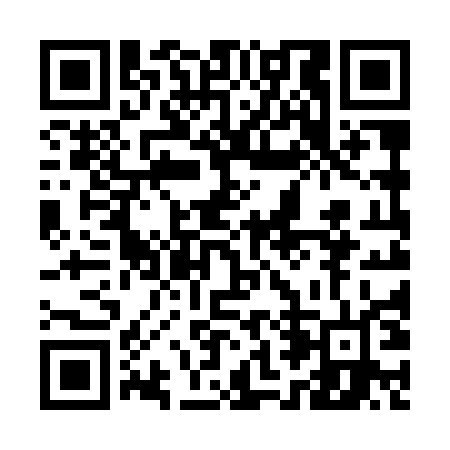 Prayer times for Brzeziny Male, PolandMon 1 Apr 2024 - Tue 30 Apr 2024High Latitude Method: Angle Based RulePrayer Calculation Method: Muslim World LeagueAsar Calculation Method: HanafiPrayer times provided by https://www.salahtimes.comDateDayFajrSunriseDhuhrAsrMaghribIsha1Mon4:226:1912:475:157:179:062Tue4:206:1712:475:167:189:083Wed4:176:1412:475:177:209:104Thu4:146:1212:465:187:229:125Fri4:116:1012:465:197:239:156Sat4:096:0812:465:217:259:177Sun4:066:0612:465:227:269:198Mon4:036:0312:455:237:289:219Tue4:006:0112:455:247:309:2310Wed3:575:5912:455:257:319:2611Thu3:545:5712:455:267:339:2812Fri3:515:5512:445:277:359:3013Sat3:485:5312:445:287:369:3314Sun3:465:5112:445:297:389:3515Mon3:435:4912:445:317:399:3716Tue3:405:4612:435:327:419:4017Wed3:375:4412:435:337:439:4218Thu3:345:4212:435:347:449:4519Fri3:315:4012:435:357:469:4720Sat3:275:3812:425:367:489:5021Sun3:245:3612:425:377:499:5222Mon3:215:3412:425:387:519:5523Tue3:185:3212:425:397:529:5724Wed3:155:3012:425:407:5410:0025Thu3:125:2812:415:417:5610:0326Fri3:095:2612:415:427:5710:0527Sat3:065:2412:415:437:5910:0828Sun3:025:2312:415:448:0010:1129Mon2:595:2112:415:458:0210:1430Tue2:565:1912:415:468:0410:17